Solicitud de membresía en el Forest Stewardship Council
(FSC A.C.)PARA:	FOREST STEWARDSHIP COUNCILDE: 	      Nombre del solicitante (Nombre de la organización o del solicitante individual) Título:    Sr       Srita       Sra       Dr o Dra       Otro             Dirección:      	Ciudad:                                                              Estado:       	CódigoPostal                                                     País:      	Tel:       	Fax:       	Email:       	Email 2:       	Skype:       	Página web:       	LinkedIn:       	Facebook:      	Acepto/amos que mis/nuestros datos de contacto sean compartidos  dentro del Secretariado de FSC; sus Oficina Regionales; Iniciativas Nacionales y Miembros de Consejo Directivo de FSC y a terceras partes seleccionadas   dentro del Secretariado de FSC; sus Oficinas Regionales; Iniciativas Nacionales y Miembros del Consejo Directivo de FSC Solicito/solicitamos 			Ser miembro institucional de FSC A.C.			Ser miembro individual de FSC A.C. Quiero/queremos pertenecer a la Cámara 		Económica 	 	Ambiental (sólo para individuales y organizaciones no lucrativas)		Social (sólo para individuales y organizaciones no lucrativas)Pertenezco/pertenecemos a la Iniciativa Nacional del país 		Sí, en la Cámara:                    		NoMis/nuestras actividades profesionales pueden describirse como sigue:Mi/nuestro apoyo a los objetivos de FSC se basa en las siguientes acciones:   Únicamente para solicitantes individuales:   (Recuerde que, en las elecciones de FSC, los votos de los miembros individuales de cada sub-cámara (p.ej. Social-Sur) representan solo el 10% del voto total de la sub-cámara, mientras que los votos de las organizaciones miembros representan el 90% restante.)   Mi nacionalidad es:         	(necesaria para determinar la sub-cámara apropiada, Norte o Sur)      Por favor, incluya aquí una breve explicación de la Cámara que prefiera:   Por favor, explique brevemente porqué escoge ser miembro individual y no institucional (p.ej. por razones financieras, porque su empresa no está interesada o no es una entidad legal, etc):   Soy Auditor              Si              	NoÚnicamente para solicitantes institucionales:(Recuerde que sólo pueden ser miembros de FSC las entidades legales)- Llevo/llevamos a cabo actividades de certificación	 (Entidad de certificación, auditor)			Yes              No- Somos una asociación industrial			Yes              No - Trabajo para el Gobierno / somos un órgano controlado	    o propiedad del Gobierno 				Yes              No- ¿Está su organización formada por miembros? 	Yes              No- ¿Cuántos miembros son parte de la organización?     ___________ Tamaño de la organización:Organizaciones lucrativas		Muy pequeña (1-100 empleados o menos de 20 millones de US$ de facturación)  	Pequeña (101-200 empleados ó 20-40 millones de US$ de facturación)	Mediana (201-1.000 empleados ó 40-200 millones de US$ de facturación)	Grande (1.001–10.000 empleados ó 200-2.000 millones de US$ de facturación)	Muy grande (más de 10.000 empleados o más de 2.000 millones de US$ de facturación)Organizaciones no lucrativas	(se requiere evidencia)	Pequeñas (1-100 empleados o menos de 15 millones de US$ de facturación) 	Mediana (101-200 empleados ó 15-30 millones de US$ de facturación)	Grande (201–1.000 empleados ó 30-150 millones de US$ de facturación)	Muy grande (más de 1.000 empleados o más de 150 millones de US$ de facturación)Para solicitantes institucionales:Soy / Somos 	productor (una empresa de manejo forestal / propietario de una plantación) 	fabricante (procesador)			      	un mayorista	  un minorista		 	una firma de consultoría     	  una compañía de inversión  	un agente/ broker de comercio forestal           	  una agencia de desarrollo 	una organización de consumidores		  una ONG social 	un sindicato		  una ONG medioambiental  	un investigador/organismo de investigación		  una organización indígena 	una organización de capacitación		 	titular de una certificación FSC (código: 	)      	otros 		En las siguientes áreas:	muebles de jardín 		  impresión / material impreso	celulosa y papel		  una tienda / cadena de bricolaje (DIY)	productos forestales no maderables (PFNM)		  construcción	otros                                                            		  formación /educación	   Compromiso para solicitantes corporativos de la Cámara Económica:   El Consejo Directivo de esta organización se ha comprometido formalmente a tener un importante porcentaje de su producción o comercio de productos forestales certificados por una entidad de certificación acreditada FSC, en un lapso razonable de tiempo, generalmente de dos años. El resto será posteriormente certificado lo antes posibleAcuerdo de membresiaSolicito membresía en el Forest Stewardship Council (FSC A.C.). El abajo firmante confirma que la información contenida en esta solicitud es correcta, y que apoya los objetivos y actividades de FSC, así como sus Principios y Criterios para la administración de los bosques. También adjunta toda la documentación contenida en la lista de documentos requeridos, incluyendo las dos cartas de apoyo.Acepto/amos que mi/nuestra membresía a FSC se haga pública. He/hemos sido informados de que la membresía a FSC se renueva automáticamente a principios de cada año, a menos que se haga llegar por escrito a FSC una carta de cancelación con dos meses de antelación. El individuo / la organización firmante se asocia con el FSC por estar afiliada. Por la presente el individuo / la Organización firmante declara explícitamente que ha leído y comprendido la “Política para la Asociación de individuos /organizaciones con FSC” (Favor de firmar la Política para la Asociación y envíela por email o correo postal)Por favor marque que usted está de acuerdo y cumple con tales declaraciones:   Atentamente,Fecha, nombre y firma del miembro (individual y Director General respectivamente)Fecha, nombre y firma del representante designado, si es diferente del arriba mencionado(Sólo para solicitante institucional)Nombre del representante designado (Sólo para solicitante institucional)Nombre:       	Apellido              	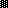 